 NOME DA ATIVIDADE: BALÃO COM BASTÃO Para esta atividade será preciso de um bastão e um balão que não tiver balão pode estar fazendo com uma sacolinha de plástico. Nesta atividade vocês podem realizar individual ou em duplas realizando uma competição, deverá bater no balão com o bastão sem deixa-lo cair quem segurar mais o balão marca um ponto irão realizar várias vezes. No grupo do WhatsApp irá um vídeo explicativo da atividade. 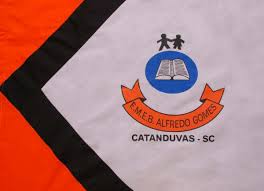 ESCOLA MUNICIPAL DE EDUCAÇÃO BÁSICA ALFREDO GOMES.DIRETORA: IVÂNIA NORAASSESSORA PEDAGÓGICA: SIMONE ANDRÉA CARL.ASSESSORA TÉCNICA ADM.: TANIA N. DE ÁVILA.PROFESSORA: BRUNA MAGNABOSCODISCIPLINA: EDUCAÇÃO FÍSICACATANDUVAS – SCANO 2020  - TURMA 2 ANO VESPERTINO